CONSILIUL LOCAL AL MUNICIPIULUI SATU MARE Anexa nr. 1 la HCL  Satu Mare nr. ....../2022Regulamentul de organizare și executare aserviciului de transport în regim de taxi pe raza municipiului Satu MareCAPITOLUL I - DISPOZITII GENERALEArt. 	(1) Prezentul regulament stabilește cadrul juridic unitar privind organizarea și efectuarea serviciului public de transport local în regim de taxi, definind modalitățile și condițiile  ce trebuie îndeplinite pentru efectuarea serviciului, condițiile tehnice, precum și raporturile dintre transportatorii autorizați și utilizatorii serviciilor. Prezentul regulament definește relațiile și schimbul de informații între Primăria Municipiului Satu Mare (numită în continuare  Autoritatea de autorizare), asociațiile profesionale reprezentative și transportatorii care solicită sau cei care dețin autorizații pentru executarea serviciului public de transport local în regim de taxi.(2) Prevederile prezentului regulament se aplică: serviciul de transport persoane/bunuri în regim de taxi; autorizarea și funcționarea dispeceratelor taxi. 	(3) Serviciile de transport public local se pot efectua numai în condițiile respectării prevederilor prezentului regulament  și ale reglementărilor în vigoare din domeniul transporturilor rutiere.(4) Autoritatea de autorizare și organele de control prin exercitarea atribuțiilor, competențelor și drepturilor ce le revin conform legii, ca efectuarea serviciului de transport public local în regim taxi să se realizeze în condiții de siguranță rutieră, calitate și confort și în concordanță cu interesul general al utilizatorilor, în conformitate cu legislația în vigoare. Se va avea în vedere creșterea permanentă a calității schimbului de informații între instituțiile implicate în aplicarea legii.Art. 2 Serviciile de transport public local de persoane în regim de taxi se efectuează numai de către transportatorii autorizați care dețin autorizație de transport și autorizație taxi valabile, vizate în termen și se efectuează pe raza teritorial-administrativă a municipiului Satu Mare.Art.3 (1) În municipiul Satu Mare activitatea de taximetrie se va desfășura prin utilizarea a unui număr maxim de 464 de autorizații taxi, pe perioada 2023 – 2027, din care 4 vor fi rezervate autoturismelor special pregătite special transportului de persoane cu dizabilități (acces cu scaun cu rotile), și alte 20 vor fi rezervate exclusiv pentru autorizarea autovehiculelor electrice.         (2) Modul de stabilire al tarifelor va respecta prevederile art. 47-49 din Legea 38/2003 privind transportul în regim de taxi și în regim de închiriere, cu modificările și completările ulterioare, precum și ale Ordinului    emis de Autoritatea Națională de Reglementare Pentru Serviciile Comunitare de Utilități Publice  nr. 243 din 3 decembrie 2007 privind aprobarea Normelor metodologice de stabilire, ajustare sau modificare a tarifelor pentru serviciile de transport public local de persoane, bunuri ori mărfuri în regim de taxi, cu modificările și completările ulterioare. Art. 4 Pentru eliberarea autorizației de transport precum și pentru eliberarea autorizației taxi, se va achita o taxă, stabilită prin Hotărârea Consiliului Local Satu Mare privind stabilirea impozitelor și taxelor, valabile pentru anul emiterii.Art. 5 Limitele de tarife stabilite pentru transportul în regim de taxi în Municipiul Satu Mare sunt:
 	Tarif    		                                                    Minim    		                  Maxim Transport persoane    	-Pe distanță    		0 lei/km    		1,5 euro* /km
    	-Staționare    		0 lei/h    		10 euro*/h* se va aplica cursul euro al BNRCAPITOLUL II - Autorizația de TransportArt. 6 Pentru acordarea autorizației de transport în regim de taxi de către autoritatea de autorizare de pe raza administrativ-teritorială în care transportatorul își are sediul sau domiciliul, se va depune o documentație care va cuprinde:    a) cererea transportatorului pentru eliberarea autorizației de transport,     b) copia Certificatului de Înmatriculare și a Certificatului Constatator, emise de Oficiul Registrului Comerțului (înregistrarea punctului de lucru, a activității de taximetrie, etc.),     c) copie de pe certificatul de competență profesională pentru managerul de transport în regim de taxi (I.F., I.I., S.R.L.) sau, in cazul persoanelor fizice autorizate (P.F.A.), certificatul de atestare a pregătirii profesionale al taximetristului,   d) certificatul de cazier judiciar al managerului de transport sau, in cazul persoanelor fizice autorizate, al conducătorului auto, în original,     e) avizul medical si psihologic al managerului de transport sau, in cazul persoanelor fizice autorizate, al conducătorului auto,    f) cazierul fiscal,    g) declarație pe propria răspundere a administratorului transportatorului privind perioadele în care transportatorul a mai executat servicii de transport în regim de taxi, cu menționarea intervalelor când a avut interdicție sau suspendare și motivul acestora,   h) declarație pe propria răspundere a administratorului transportatorului, că poate asigura spațiile necesare pentru parcarea tuturor autovehiculelor cu care va desfășura transportul în regim de taxi, spații deținute în proprietate sau prin contract de închiriere,    i) declarație pe propria răspundere a administratorului transportatorului că acesta deține sau are capacitatea financiară de a deține un număr de autovehicule, pe tipuri, în proprietate sau în temeiul contractelor de leasing, pe care le va utiliza în realizarea serviciului de transport,    h) declarație pe propria răspundere a administratorului transportatorului, din care să rezulte că solicitantul nu face obiectul unei proceduri de reorganizare judiciară, lichidare sau faliment, emisă cu cel mult 5 zile înainte de data depunerii documentației,    i) scrisoare de bonitate financiară emisă de banca solicitantului, cu cel mult 30 de zile înainte de data depunerii documentației.Art. 7 (1) Nu se va elibera autorizația de transport dacă solicitantul se află în una dintre următoarele situații:u are în obiectul de activitate serviciul de transport respective,    b) face obiectul unei proceduri de reorganizare judiciară, lichidare sau faliment,    c) documentația prezentată pentru acordarea autorizației de transport este incomplete,    d) managerul de transport a săvârșit fapte penale privind infracțiuni de natură comercială, de nerespectare a condițiilor de plată a personalului, precum și de încălcare a prevederilor legale privind efectuarea transporturilor, menționate în certificatul de cazier judiciar,    e) mijloacele de transport cu care dorește să presteze serviciul de transport public local nu sunt sau nu vor fi deținute în proprietate ori în baza unui contract de leasing,    f) nu deține baza materială în proprietate sau în baza unui contract de închiriere, care să asigure parcarea tuturor vehiculelor cu care se execută serviciul respective,    g) furnizează informații neconforme cu realitatea în documentele prezentate pentru acordarea autorizației,    h) nu are sediul sau domiciliul în raza municipiului Satu Mare.      (2) În cazul în care se propune respingerea acordării autorizației de transport, se transmit solicitantului:    a) decizia privind respingerea cererii de acordare a autorizației de transport;    b) motivele refuzului de acordare a autorizației de transport.    (3) În cazul refuzului de acordare a autorizației de transport, solicitantul poate depune o nouă documentație de autorizare, după 6 luni de la data emiterii actului prin care s-a respins acordarea autorizației de transport.Art. 8 Prezentul Regulament stabilește condițiile asociate autorizației de transport, privind drepturile și obligațiile titularului de autorizație, condițiile privind suspendarea și retragerea autorizației, precum și cazurile in care autoritatea de autorizare este îndreptățită să aplice sancțiuni titularului de autorizație.Art. 9   Autoritatea de autorizare va elibera, la cerere, câte o copie conformă a autorizației de transport pentru fiecare mijloc de transport utilizat pentru prestarea serviciului respectiv.Art. 10 (1) Durata de valabilitate a autorizației de transport este de 5 ani.(2) Autorizațiile de transport intră în vigoare de la data eliberării lor și au valabilitatea nelimitată cu obligativitatea vizării lor la fiecare 5 ani.(3) Pe perioada dintre data la care autorizația de transport expiră și data la care se eliberează prelungirea autorizației de transport, se suspendă din oficiu autorizațiile taxi emise pentru transportatorul în cauză, efectuarea serviciului de transport în regim taxi fiind interzisă pe această perioadă.Art. 11 Autorizația de transport nu este transmisibilă. Art. 12 Transportatorii autorizați au obligația să comunice în termen de 30 zile orice modificare survenită în legătură cu parcul auto, managerul de transport, personalul angajat și orice modificare survenită în statutul de constituire al societății.Prelungirea autorizației de transport  Art. 13 (1) Transportatorii autorizați care doresc prelungirea valabilității autorizației de transport vor depune la registratură, cu 60 de zile înainte de expirarea termenului de valabilitate, o cerere de prelungire însoțită de o declarație pe propria răspundere privind modificarea/nemodificarea condițiilor inițiale de acordare a autorizației de transport.    	  (2) In vederea verificării modificării/nemodificării condițiilor inițiale de emitere a autorizației de transport, autoritatea de autorizare poate solicita precizări, completări sau prezentarea integrală a unuia ori a mai multor documente.Art. 14  Prelungirea autorizațiilor de transport se realizează conform prevederilor aplicabile ale art. 11, art.12, art.13 și ale art. 14 alin. (1) din Ordinul A.N.R.S.C. nr. 207 din 29 octombrie 2007 pentru aprobarea Regulamentului-cadru de acordare a autorizațiilor de transport în domeniul serviciilor de transport public local.Modificarea autorizației de transportArt. 15 (1) La cererea titularului, autoritatea de autorizare poate modifica autorizația de transport în cazul în care se modifică datele de identificare, respectiv denumirea și/sau a sediul titularului de autorizație.  	  (2) În situația prevăzută la alin. (1), cererea de modificare a autorizației de transport, va fi însoțită de copiile certificatului constatator și certificatului de înmatriculare emise de Oficiul Registrului Comerțului.(3) Autoritatea de autorizare poate modifica din oficiu autorizațiile de transport în cazul în care intră în vigoare acte normative care impun acest lucru. Art. 16 Actul de modificare al autorizației de transport emisă de Primarul Municipiului Satu Mare însoțită de autorizația de transport cu conținut modificat și copiile conforme ale acesteia, se transmit titularului de autorizație în maximum 5 zile de la data emiterii.Art. 17 Pe perioada finalizării demersurilor privind modificarea autorizației de transport, autorizațiile taxi rămân valabile, desfășurarea activității taxi continuându-se fără întrerupere. Suspendarea autorizației de transportArt. 18 Autoritatea de autorizare poate suspenda autorizația de transport în baza constatărilor efectuate la cerere, din proprie inițiativă sau ca urmare a unor sesizări făcute de părți interesate, în cazurile specificate în condițiile asociate autorizației.Art. 19 Suspendarea autorizației de transport se face pe o perioadă de maximum 30 de zile și intră în vigoare de la data emiterii actului de suspendare.Art. 20 Suspendarea și retragerea autorizației de transport se va face conform prevederilor din Ordinul A.N.R.S.C. nr. 207 din 29 octombrie 2007 pentru aprobarea Regulamentului-cadru de acordare a autorizațiilor de transport în domeniul serviciilor de transport public local. Art. 21 În cazul retragerii autorizației de transport, solicitantul poate depune o nouă documentație de autorizare, după 6 luni de la data emiterii actului prin care a fost retrasă autorizația de transport.Retragerea autorizației de transportArt. 22 Autoritatea de autorizare propune, la cererea titularului de autorizație însoțită de motivele solicitării, retragerea autorizației de transport în următoarele situații:    a) în cazul începerii procedurii de reorganizare judiciara sau a falimentului,    b) în cazul când titularul autorizației intenționează să înceteze prestarea/furnizarea serviciului.Art. 23 Autoritatea de autorizare poate retrage autorizația de transport în baza constatărilor efectuate din proprie inițiativă sau ca urmare a unor sesizări făcute de părți interesate, în următoarele situații:    a) în cazurile specificate în condițiile asociate autorizației;    b) în cazul când titularul autorizației nu mai îndeplinește una dintre condițiile care au stat la baza acordării acesteia;    c) în cazul când titularul autorizației a furnizat documente conținând informații eronate cu ocazia solicitării de acordare a autorizației de transport;    d) în cazul unor abateri care au afectat grav viața și sănătatea publică, siguranța circulației sau protecția mediului;    e) la expirarea termenului de suspendare a autorizației de transport, dacă situația creată nu s-a normalizat;    f) în cazul nerespectării unor măsuri de conformare dispuse de autoritatea de autorizare în perioada de suspendare;    g) în cazul refuzului titularului de autorizație de a se supune controlului sau de a pune la dispoziția autorității de autorizare datele și informațiile solicitate în timpul desfășurării acțiunii de control;    h) în cazul reorganizării judiciare sau al falimentului;Art. 24 Retragerea autorizațiilor de transport se realizează conform prevederilor Ordinului A.N.R.S.C. nr. 207 din 29 octombrie 2007 pentru aprobarea Regulamentului-cadru de acordare a autorizațiilor de transport în domeniul serviciilor de transport public local Managerul de transportArt. 25 (1) Transportatorul autorizat, atât persoană juridică cât și întreprindere familială, are obligația de a numi un manager de transport în regim de taxi și închiriere.(2) În situația în care managerul existent nu mai îndeplinește condițiile necesare exercitării funcției sau este în imposibilitatea de a-și mai exercita funcția, transportatorul autorizat este obligat ca în termen de 30 de zile să numească un nou manager de transport.(3) În cazul numirii unui nou manager de transport, în termenul prevăzut de alin (2), transportatorul este obligat să anunțe autoritatea de autorizare, solicitare însoțită de documentația privind noua situație.Art. 26 (1) În vederea exercitării funcției de manager de transport în regim de taxi în cadrul transportatorului autorizat (persoană juridică sau întreprindere familială), persoana fizică desemnată trebuie să îndeplinească următoarele condiții:    a) să dețină un certificat de competență profesională a managerului de transport în regim de taxi valabil, eliberat de către Autoritatea Rutieră Română - ARR în baza normelor aprobate prin hotărâre a Guvernului;    b) să respecte condițiile de onorabilitate (certificate prin cazier judiciar), respectiv să nu fi fost condamnat pentru:infracțiuni contra siguranței pe drumurile publice;infracțiuni privind traficul și consumul de droguri;infracțiuni contra vieții, sănătății și integrității corporale;infracțiuni privind traficul și exploatarea persoanelor vulnerabile;infracțiuni contra libertății și integrității sexuale;infracțiuni contra patrimoniului;    c) să fie absolvent de liceu, cu sau fără diplomă de bacalaureat;    d) să aibă reședința curentă în România, (2) Certificatul de competență profesională a managerului de transport în regim de taxi și închiriere are o valabilitate de 10 ani și se obține în urma participării la un curs și promovării unui examen conform normelor aprobate prin hotărâre a Guvernului.(3) Deținătorii certificatelor de competență profesională care nu și-au exercitat funcția pentru o perioadă mai lungă de 5 ani sunt obligați să urmeze un nou curs de pregătire, în vederea reluării activității (4) Un manager de transport în regim de taxi poate conduce activitatea unui singur transportator autorizat.CAPITOLUL III - Autovehiculele taxiAutorizațiile taxiArt.27 Transportatorii autorizați pot solicita autorizarea autoturismelor pentru desfășurarea activității de taximetrie pe raza municipiului Satu Mare, deținute în proprietate sau în baza unui contract de leasing încheiat cu o societate de profil acreditată.Art. 28 (1) Fiecare transportator autorizat poate solicita autorizarea uneia sau mai multe autoturisme pentru desfășurarea activității de taximetrie pe raza municipiului Satu Mare, în limita numărului de persoane care pot activa în cadrul formei de organizare conform legii.             (2) Transportatorii sunt obligați a avea angajați cel puțin o persoană posesoare a unui atestat taxi pentru fiecare autoturism autorizat pentru desfășurarea activității de taximetrie, pe toată durata valabilității autorizării acesteia.Art. 29 Documentația de solicitare pentru obținerea autorizației taxi, respectiv a autorizării unui autoturism pentru desfășurarea activității de taximetrie, va cuprinde următoarele: cerere tip ce conține declarația pe propria răspundere privind criteriile de departajare aplicabile pe autovehicul după autorizare, întocmită de managerul de transport/persoană fizică autorizată,autorizația de transport,certificatul de înmatriculare al autovehiculului cu anexa privind Inspecția Tehnică Periodică valabilă, cartea de identitate a autovehiculului, buletinul de verificare metrologică ,copia contractului de muncă a conducătorului auto,certificatul profesional valabil pentru conducătorul auto care efectuează transport rutier în regim de taxi (atestat), certificatul de agreare emis de Regia Autonomă Registrul Auto Român (R.A.R.),declarația pe propria răspundere privind modul in care este asigurata dispecerizarea si la ce dispecerat taxi este arondat transportatorul autorizat, in cazul transportului de persoane in regim de taxi.Art. 30 La autorizare fiecare autoturism taxi va primi un punctaj după următoarele criterii deC.l) vechimea autovehiculului de la data fabricației, conform cărții de identitate a autovehiculului:- pana la 1 an 										- 60 puncte;- intre 1-2 ani 										- 40 puncte;- intre 3-4 ani 										- 30 puncte;- de 4-5 ani 										- 10 puncte- peste 5 ani 										-   0 puncteC.2) clasificarea autovehiculului conform normelor de poluare Euro, dovedita prin cartea deidentitate a autovehiculului:- Auto electric	100%									- 70 puncte- Plugin hibrid										- 60 puncte - EURO 6 si hibrid									- 50 puncte- EURO 5 										- 30 puncte- EURO 4 										-   0 puncteC.3) volumul portbagajului*:- peste 500 dm3 									- 20 puncte- intre 400-499 dm3 									- 15 puncte- intre 300-399 dm3 									- 10 puncte- intre 201-299 dm3 									- 5 puncte- pana la 200 dm3 									- 0 puncteC.4) echiparea cu instalație pentru climatizare* :- DA											- 20 puncte- NU											-   0 puncteC.5) numărul de elemente de protecție pentru pasageri – airbag*:- 2 sau mai multe									- 30 puncte- 1 airbag 										- 10 puncte- nici un airbag 										-   0 puncteC.6) existența unui dispozitiv GPS de monitorizare *					- 5 puncteC.7) existența unui dispozitiv fix de înregistrare a precizărilor făcute de client *		- 5 puncteC.8) existența unui perete despărțitor între conducătorul auto și clienți* 			- 5 puncteC.9) posibilitatea de achitare a contravalorii transportului cu cardul *- DA											- 20 puncte- NU											-   0 puncteC.10) vechimea, în ani de când transportatorul este prezent continuu în activitatea de taximetrie pe raza municipiului Satu Mare- peste 10 ani 										- 15 puncte- între 5-10 ani										- 10 puncte- între 1-4 ani										- 5 puncte- sub 1 an										- 0 puncteC.11) prezența autovehiculului în activitate (7 zile pe săptămâna / 365 zile anual)**- 16-24 ore		(3 schimburi)							- 20 puncte- 8-16 ore/zi 		(2 schimburi)							- 10 puncte- până în 8 ore / zi  	(1schimb)							-   0 punctese certifică de R. A. R. prin intermediul certificatului de agreare** se va lua în calcul declarația managerului/persoanei fizice autorizate, susținută de dovada contractului de muncă pentru șoferii ce asigură activitatea declaratăArt.31 (1) Prima autorizare a unui autoturism pentru activitatea de taximetrie se poate face dacă aceasta are o vechime de maxim 5 ani calculată de la data de fabricației, înscrisă în cartea de identitate a autovehiculului. (2) Autorizarea unui autoturism pentru activitatea de taximetrie se poate face dacă la autorizare a acumulat un număr de minim 70 puncte, iar gradul de poluare are clasificarea minim  euro 4 (nu se autorizează autoturisme cu grad de poluare clasificate euro 3, euro2, euro 1 sau noneuro).(3) Autorizația taxi emisă pentru un autovehicul se poate prelungi, la cerere, pentru 5 ani, cu menținerea aceluiași număr de ordine, dacă la data cererii sunt îndeplinite, după caz, cumulativ următoarele condiții:
	a) autoturismul nu depășește vechimea de 10 ani de la data fabricației;              b) transportatorului nu i s-a retras sau suspendat autorizația de transport sau autorizația taxi în ultimii 5 ani.Art.32 (1) In cazul atingerii limitei numărului de autorizații taxi care pot fi emise, solicitările ulterioare pentru autorizații noi vor fi incluse pe o lista de așteptare. (2)  La data disponibilizării unei autorizații taxi, se va proceda la atribuirea acesteia unei solicitări din cele existente la momentul respectiv înscrise pe lista de așteptare, conform procedurii de departajare. (3) Procedura de atribuire a autorizațiilor taxi constă în stabilirea ordinii de clasificare în funcție de punctajul obținut pe baza criteriilor stabilite prin prezentul regulament. Criteriile se vor stabili pe baza punctajului calculat ca moment de referință momentul departajării și nu momentul depunerii solicitării cu înscrierea pe lista de așteptare. (4) In caz de egalitate de puncte, departajarea se va face eliminatoriu ținându-se cont în următoarea ordine de criteriile: C.10, C.l, C.2, C.12, C5, C4.Art. 33 (1) Documentele care stau la baza autorizării vor fi păstrate de către Autoritatea de autorizare pe perioada valabilității autorizației taxi pentru eventualele verificări sau contestații. Art. 34 (1) După eliberarea autorizației taxi, în termen de 15 zile, sub sancțiunea retragerii autorizației taxi, transportatorul are obligația prezentării autorității de autorizare următoarele: a. Acte depuse în completare:- dovada fiscalizării ceasului de marcat,- contractul de dispecerizare,- asigurarea persoanelor, a bunurilor acestora şi a mărfurilor transportate, pentru riscurile ce cad în sarcina transportatorului autorizat,- asigurarea obligatorie de răspundere civilă auto.b. se va prezenta autoturismul pentru inspecția vizuală la sediul Primăriei Municipiului Satu Mare. (2) În cazul depășirii termenului de 15 zile prevăzut de alin.(1) din motive neimputabile transportatorului, acesta va înștiința în scris autoritatea emitentă despre impedimente, caz în care termenul se va prelungi până la soluționarea acestora.(3) Începerea desfășurării activității nu se va face anterior îndeplinirii cerințelor alin.(1) sub sancțiunea retragerii cu efect imediat a autorizației taxi.Înlocuire autoturism autorizat taxiArt. 35  (1) Transportatorul autorizat poate să își înlocuiască, la cerere, autovehiculul pentru care a fost emisă autorizația taxi cu un alt autovehicul deținut în aceleași condiții, în următoarele cazuri:    a) autovehiculul nu mai poate fi utilizat datorită uzurii fizice, morale, deteriorării sau furtului;    b) autovehiculul a fost casat;    c) autovehiculul a fost înstrăinat;    d) autovehiculul înlocuitor are o vechime mai mică și obține un punctaj superior pentru criteriile de departajare pe care le îndeplinește.Art. 36 (1) Pe baza cererii de înlocuire, se va elibera o nouă autorizație taxi păstrând același număr de ordine, precum și noile ecusoane TAXI corespunzătoare acesteia.(2) Autorizația taxi nouă, pentru autovehicul schimbat se va elibera conform procedurii de primă autorizare ținându-se cont de prevederile alin. (1).Art. 37 (1) Autovehiculul înlocuitor trebuie să fie deținut în proprietate sau în temeiul unui contract de leasing de către transportatorul autorizat respectiv și trebuie să îndeplinească următoarele condiții:să îndeplinească un punctaj superior față de punctajul autovehiculului înlocuit pe care l-a obținut la data atribuirii autorizației taxi. să nu depășească vechimea de 5 ani de la data fabricației. Cesionare/Transfer Autorizație taxiArt. 38 (1) Cesionarea Autorizației taxi de către titular către un alt transportator autorizat nu este admisă decât cu respectarea condițiilor prevăzute la alineatele (2) – (6): (2) Ca urmare a divizării sau fuzionării titularului, autorizațiile taxi emise se împart sau se comasează, după caz, noilor operatori economici rezultați în raport de numărul de autovehicule cedate conform prevederilor contractului de divizare, respectiv preluate conform contractului de fuzionare. (3) Titularul autorizației taxi renunță la una sau mai multe autorizații taxi în favoarea unor angajați ai acestuia care dovedesc că au dobândit calitatea de transportator autorizat, dând naștere astfel unuia sau mai multor transportatori, după caz. Pentru transfer se va face dovada calității persoanei fizice autorizate/asociatului majoritar al persoanei juridice nou înființate, de fost angajat al titularului inițial al autorizației taxi în ultimele 6 luni. (4) Titularul autorizației taxi este o persoană fizică autorizată sau o întreprindere familială autorizată care se transformă într-o persoană juridică, dând naștere unui nou transportator. Pentru transfer se va face dovada calității de asociat majoritar al persoanei juridice nou înființate, a persoanei fizice autorizate/membrilor întreprinderii familiale, care a(u) fost titular(i) inițial(i) a autorizației/autorizațiilor taxi transferate în ultimele 6 luni.(5) Noul operator economic înființat conform alin (2)-(4) trebuie să obțină autorizația de transport pentru a deveni transportator autorizat și a beneficiar al transferului autorizației/autorizaților taxi.(6) În cazul în care concomitent cu transferul autorizației taxi în condițiile alin (2)-(4) se procedează la înlocuirea autovehiculelor taxi, se vor respecta prevederile care privesc înlocuirea unui autovehicul din prezentul regulament.Art. 39 Se interzice titularilor autorizațiilor taxi să încheie cu terți orice formă de transfer a utilizării dreptului de desfășurare a activității de taxi (de ex subcontractare, etc.).Suspendare și retragere autorizație taxiArt. 40  Autorizațiile taxi pot fi suspendate pe o perioadă de 1-3 luni în situațiile stabilite de Legea 38/2003 privind transportul în regim de taxi și în regim de închiriere, cu modificările și completările ulterioare,  și anume:   a) nu mai este îndeplinită cel puțin una dintre condițiile de autorizare; b) a expirat valabilitatea inspecției tehnice periodice;c) sunt încălcate prevederile privind modul de tarifare a serviciului, care defavorizează clientul sau care vizează evaziunea fiscală;d) au fost săvârșite abateri grave sau repetate (cel puțin 2) de la prevederile prezentului regulament, precum și cele privind legalitatea, siguranța serviciului, calitatea și continuitatea serviciului sau protecția clientului și a mediului;e) plata serviciului de transport în regim de taxi nu s-a realizat pe baza de bon client eliberat corespunzător;f) aplicarea pe caseta taxi sau pe elementele de caroserie ale taxiului a altor înscrisuri, însemne sau accesorii decât cele stabilite prin lege și prezentul regulament;i) necomunicarea noii situații către autoritatea de autorizare in termenul de 30 de zile a modificării condițiilor de autorizare a autorizației de transport; j) transportatorul autorizat execută servicii de transport în regim de taxi fără a utiliza serviciile unui dispecerat; k) taximetristul efectuează transport de persoane în regim de taxi pe trasee fixe, prestabilite, care depășesc raza municipiului Satu Mare;l) autoturismul autorizat pentru desfășurarea activității de taximetrie nu are dotările și însemnele obligatorii definite la autorizare, sau sunt amplasate în alte locuri decât cele indicate de lege și/sau prezentul regulament;m) nerespectarea prevederilor privind obligațiile transportatorilor autorizați în legătură cu emiterea și utilizarea rapoartelor de închidere zilnică și a rapoartelor memoriei fiscal;Art. 41 Autorizațiile taxi și implicit copiile conforme pot fi retrase în următoarele condiții: a) odată cu retragerea autorizației de transport;	b) autorizația taxi și/sau ecusonul au fost încredințate sau utilizate de alt autovehicul decât cel pentru care au fost atribuite;c) a fost obținută pe baza unor documente false;d) dacă a fost reținută de două ori în 12 luni consecutive;e) dacă activitatea de transport în regim de taxi cu autovehiculul respectiv a fost redusă în mod nejustificat, total sau parțial, față de declarația privind prezența autovehiculului în activitatea zilnică timp de 6 luni, respectiv 12 luni consecutive, după cum rezultă din rapoartele memoriei fiscale;f) dacă autoturismul autorizat pentru efectuarea activității de taximetrie nu a avut activitate de taxi pe o perioada continuă de 6 luni după cum rezultă din rapoartele memoriei fiscale;g) dacă autovehiculul execută activitate de transport pe perioada în care autorizația/copia conformă este reținută sau suspendată;h) dacă taxiul este dotat cu aparat de taxat nefiscalizat de către deținătorul legal al autorizației taxi;i) în cazul în care conducătorul auto nu deține certificat de atestare a pregătirii profesionale sau certificatul de atestare a pregătirii profesionale obținut are valabilitatea depășită;j) dacă pe taxiul respectiv este montat și/sau utilizat un alt aparat de taxat decât cel fiscalizat corespunzător și pentru care s-a emis buletinul de verificare metrologică sau este utilizat un aparat de taxat nefiscalizat;k) în cazul în care la control nu se regăsesc documentele prevăzute la art. 12 alin. (1) din Legea 38/2003 privind transportul în regim de taxi şi în regim de închiriere, cu modificările și completările ulterioare;l) nerespectarea prevederilor art. 50 din prezentul regulament.Elemente de identificare, dotări ale Autovehiculelor TAXIArt. 42 (1) Transportul public local de persoane în regim de taxi pe raza municipiului Satu Mare se efectuează numai cu vehicule rutiere destinate prin construcție tipului respectiv de transport și dotate cu aparate de taxat, stații radio de emisie-recepție și lampă taxi - toate în stare de funcționare. (2) Seminaristica unui taxi va fi formată din: - seminaristica de culoare a elementelor de caroserie, - ecusoane în concordanță cu autorizația taxi,- lampa taxi pe cupola autovehiculului,- identificarea dispecerizării taxiului,- lista tarifelor aplicate, - banda șah.(3) Pe toată durata efectuării serviciului public de transport în regim de taxi, deținătorul legal al autorizației taxi, are obligația de a menține integritatea si estetica seminaristicii enumerate la alin. (2).Art.43 Modul de amplasare al seminaristicii, înscrisurilor exterioare și interioare specifice activității de taximetrie, este obligatoriu pentru toți transportatorii autorizați.Art.44 Seminaristica taxi, cu excepția lămpii taxi, va fi aplicată astfel încât să ofere o aderență puternică care nu permite desprinderea accidentală.Art.45 (1) Seminaristica de culoare distinctivă este cea de GALBEN care va fi obligatorie cel puțin elementelor caroseriei deasupra nivelului geamului (pavilion, stâlpii laterali, elementele de metal ale ușilor, capota față și capota spate/haion) în conformitate cu prevederile de omologare RAR. Schimbarea culorii în galben se va face prin vopsire în service-uri autorizate, sau materiale autocolante.(2) Documentele care atestă îndeplinirea obligației de respectare a culorii galbene, sunt cartea de identitate a autovehiculului - obligatoriu cu mențiunea de schimbare a culorii elementelor specificate la alin (1).Art. 46 Linia mediană orizontală a caroseriei, tangent sub nivelul geamului, va fi marcata permanent pe pârțile laterale, pe toata lungimea portierelor față și spate, stânga și dreapta, de o bandă dublă de carouri tip șah, de culori alternative alb și negru, de dimensiuni 3 x 3 cm.Art.47 (1) Ecusoanele TAXI, cu dimensiunile și culoarea conform anexei 2, se vor monta pe mijlocul lungimii portierelor spate, stânga și dreapta, sub nivelul geamului, fără a afecta banda șah. La expirarea valabilității, ecusoanele TAXI se vor îndepărta obligatoriu și se vor preda autorității de autorizare indiferent de starea acestora. (2) Pierderea, distrugerea sau furtul ecusonului/ecusoanelor trebuie declarată în termen de 48 de ore de la constatarea acesteia la Autoritatea de Autorizare. La solicitarea duplicatului persoana în cauză va prezenta Autorității de Autorizare ecusonul deteriorat. (3) În cazul schimbării autoturismului ecusoanele vor fi predate  autorității de autorizare.  (4) Se interzice efectuarea serviciului de transport în regim de taxi fără ecusoane pe portiere, cu ecusoane lipite necorespunzător, deteriorate sau expirate.Art. 48 (1) Contravaloarea ecusoanelor și a aplicării acestora cade în sarcina transportatorilor autorizați.(2) Ecusoanele pot fi confecționate și aplicate pe baza Autorizației taxi și concomitent a adeverinței originale emise din partea autorității de autorizare, în numărul stabilit prin aceasta. (3) În cazul deteriorării sau în oricare  situație în care ecusonul/ecusoanele nu mai pot fi utilizate,  transportatorul autorizat este obligat să anunțe autoritatea de autorizare în termen de 48 de ore despre crearea situației și să predea ecusonul/ecusoanele în starea în care sunt. În condițiile în care acestea nu pot fi predate, se va depune o declarație pe proprie răspundere din partea managerului de transport/persoana fizică autorizată, cu precizarea motivelor. Pentru înlocuirea ecusoanelor distruse/deteriorate se va emite o adeverință din partea autorității de autorizare conform alin.(2).Art.49 (1) Lampa taxi a taxiului se va amplasa conform legii și va fi omologată RAR.(2) Lampa taxi va purta vizibil identificarea dispeceratului taxi cu care deține contract de dispecerizare, precum și a numărului de apel telefonic al dispeceratului taxi.(3) Se interzice practicarea serviciului de transport persoane în regim de taxi cu lampa taxi defectă, distrusăsau aflată într-o stare necorespunzătoare.Art. 50 (1) Lista de tarife va fi aplicată pe portierele din față, stânga și dreapta în vecinătatea liniei de despărțire cu  aripa față.(2) Lista de tarife va avea formatul A4 și va fi înscrisă din două culori contrastante (fundal și înscriere). Caracterele  vor fi de minim 30 mm înălțime și va fi asigurată claritatea și vizibilitatea datelor de la cel puțin 5 metri. În interiorul suprafeței listei de tarife poate fi inclusă și sigla și numărul de telefon al dispeceratului în culorile specifice, în exteriorul înscrierilor efective de tarife. (3) Lista de tarife va cuprinde valorile tarifelor de distanță (lei/km), staționare și pornire, practicate pe timp de zi și pe timp de noapte, conform datelor pe care le înregistrează aparatul de taxat. Înscrierile tarifelor suplimentare sau neînscrierea tuturor tarifelor pe care le înregistrează aparatul de taxat duce la retragerea a autorizației taxi, de la data constatării.Art. 51 (1) Orice înscrisuri sau simboluri aplicate pe partea exterioară a taxiului în afara seminaristicii taxi, inclusiv cele care reprezintă publicitate pentru terți, nu se pot realiza fără avizul Autorității de Autorizare și nu vor fi admise dacă afectează vizibilitatea sau seminaristica taxi prevăzute de lege și prezentul regulament.(2) Avizul Primăriei Municipiului Satu Mare se poate acorda, la cerere, pentru taxiurile autorizate care doresc amplasarea materialelor publicitare pe capota față/capota spate taxiului sau pe casete publicitare tip, omologate de Registrul Auto Roman și care prezintă contractul, grafica, modul de amplasare, dimensiunile acestora, precum și dovada achitării taxelor aferente. Taxele de publicitate aferente vor fi achitate după avizare (dacă este cazul).(3) Suprafața totală admisă pentru reclamă publicitară este de maxim 25% din suprafața elementului de caroserie pe care va fi aplicată grafica.(4) Nu se vor accepta materiale publicitare a căror simboluri și inscripționări au caracter politic, au caracter indecent sau contravin bunurilor moravuri.Art. 52 (1) Taxiul trebuie să aibă afișat în interior, pe bord, la loc vizibil, o lista de tarife care să poată fi consultată de către client în concordanță cu lista de tarife afișată pe exteriorul taxiului.(2) În interiorul taxiului va fi amplasat vizibil și un ecuson cuprinzând numele și fotografia conducătorului auto.Art. 53 (1) Aparatul de taxat se fixează pe bordul autovehiculului, având afișajul îndreptat către interiorul autovehiculului, cu afișaj vizibil permanent de către client.(2) Orice taxi autorizat va trebui să aibă un anunț cu instrucțiuni unde și cum trebuie depuse sesizările și reclamațiile - dispecerat, asociațiile profesionale reprezentative, autoritatea de autorizare, autoritatea națională pentru protecția consumatorilor și celelalte organe de control autorizate, în legătură cu aspectul tehnic și estetic al taxiului sau activitatea taximetristului. Art. 54 Transportatorii autorizați au obligația de a deține la bordul taxiului, pe toata durata transportului public local de persoane în regim de taxi următoarele documente:a) copia conformă a autorizației taxi;b) certificatul de înmatriculare al autovehiculului cu anexa privind inspecția tehnică periodică valabilă;c) copia certificatului de agreare, cu viza valabilă, privind utilizarea autovehiculului în cazul transportului în regim de taxi, emis de R.A.R.;d) asigurarea persoanelor, a bunurilor acestora și a mărfurilor transportate, pentru riscurile ce cad în sarcina transportatorului autorizat;e) asigurarea obligatorie de răspundere civilă auto;f) certificatul de atestare profesională al conducătorului auto valabil, emis de A.R.R.;g) copia buletinului de verificare metrologica a taximetrului aparatului de taxat, în perioada de valabilitate;h) copie a contractului de dispecerizare taxi care îl deservește din care să rezulte și tarifele practicate de transportatorul autorizat;i) ecusonul taximetristului; j) legitimația de serviciu valabilă a taximetristului din care să reiasă că este angajat al transportatorului autorizat persoană juridică.CAPITOLUL IV - Activitatea de dispecerat taxi Art.55 (1) Pe teritoriul municipiului Satu Mare, serviciile de dispecerat sunt obligatorii pentru toate taxiurile transportatorilor autorizați și nu se pot executa decât de dispecerate taxi autorizate de Primăria Municipiului Satu Mare, în condițiile în care se asigură posibilitatea clientului de a apela la aceste servicii prin comenzi telefonice sau prin alte mijloace, realizate prin intermediul dispeceratelor taxi.(2) Activitatea de dispecerat taxi poate fi executată numai pe teritoriul municipiului Satu Mare  de către orice persoană juridică, denumită în continuare dispecerat, autorizată de Primăria Municipiului Satu Mare, în condițiile prezentului regulament.(3) Dispecerizarea poate fi asigurata de persoane juridice autorizate, care pot fi transportatori autorizați care executa transport in regim de taxi sau operatori economici care nu au in obiectul de activitate transportul in regim de taxi.Art. 56 (1) Dispeceratele taxi au dreptul și obligația să ofere servicii de dispecerizare în baza contractului de servicii, numai transportatorilor autorizați care își desfășoară activitatea în municipiul Satu Mare, pe baza autorizațiilor taxi emise de Autoritatea de Autorizare din cadrul Primăriei Municipiului Satu Mare.(2) În condițiile în care în obiectul de activitate al unui transportator autorizat - persoana juridică se regăsește și activitatea de dispecerat taxi, aceasta din urmă este considerată o activitate conexă a acestuia și se exceptează de la obligatia încheierii contractului prezentată la alineatul precedent.Art. 57 (1) Autorizația de dispecerat taxi se eliberează în baza Regulamentului pentru autorizarea și funcționarea unităților comerciale în municipiul Satu Mare, aprobat prin hotărârea consiliului local, cu completarea  documentației aferente cererii, la “alte acte”, cu următoarele documentații specifice:a) Certificat constatator privind activitatea CAEN 5221 Activități de servicii anexe pentru transporturi terestre, respectiv 6120 Activități de telecomunicații prin rețele fără cablu (exclusiv prin satelit)b) copie de pe certificatul de operator radiotelefonist al angajaților dispeceratului taxi, eliberat de autoritatea în domeniul comunicațiilor;c) copia contractelor de muncă a dispecerilor autorizați, înregistrate la Inspectoratul Teritorial de Muncă Satu Mare;d) copie de pe licența de utilizare a frecvențelor radioelectrice, eliberată de autoritatea în domeniu;e) copie autorizație de asignare a frecvențelor radio electrice în termen de valabilitate;	f) actul de desemnare al persoanei care va administra activitatea dispeceratului;g) declarație pe propria răspundere a persoanei desemnate să administreze activitatea, conform căreia dispeceratul deține baza tehnică necesară, stația de emisie-recepție, frecvență radio protejată, personalul autorizat și spațiile necesare. (2) Autorizația de dispecerat taxi se eliberează, în termen de 30 de zile de la data depunerii complete a solicitării de autorizare, în urma verificării îndeplinirii condițiilor cumulative prezentate la alin. (1). Autorizația de dispecerat taxi se eliberează pentru o perioadă de 5 ani, cu viza anuală conform Regulamentului pentru autorizarea și funcționarea unităților comerciale în municipiul Satu Mare, aprobat prin hotărârea consiliului local, cu posibilitatea prelungirii, la cerere, pe perioadă de 5 ani cu depunerea unei documentații necesare la prima emitere și este valabilă numai pe raza administrativ-teritorială a municipiului Satu Mare.Art.58 (1) Activitatea de dispecerat se desfășoară pe baze contractuale numai pentru transportatorii autorizați de Primăria Municipiului Satu Mare și care desfășoară permanent servicii de transport în regim de taxi.(2) Denumirea și reprezentarea grafică/sigla dispeceratului taxi, numărul de apel telefonic al dispeceratului taxi, precum și indicativul taxiului acordat de dispecerat vor fi afișate pe caroseria taxiului, în condițiile prezentului regulament.Art.59 (1) Transportatorii autorizați care execută servicii de transport în regim de taxi vor utiliza serviciile unui dispecerat în condițiile prezentului regulament, pe bază de contract de dispecerizare. (2) Contractele de dispecerat taxi încheiate cu transportatorii autorizați trebuie să conțină obligatoriu prevederi privind obligațiile pârților de a respecta reglementările privind calitatea și legalitatea serviciului prestat, programele de lucru declarate, precum și tarifele de distantă convenite a fi utilizate.(3) Contractul de dispecerizare va conține obligatoriu următoarele clauze:     a) interdicția abaterilor de la calitatea și siguranța serviciului;    b) interdicția abaterilor de la legalitatea transporturilor;    c) modalitatea de a utiliza tariful de distanță, respectiv tarif unic și/sau tarif diferențiat, pe timp de zi și pe timp de noapte, în conformitate cu normele de stabilire a tarifelor emise de A.N.R.S.C.U.P.;    d) interdicția privind nerespectarea numărului minim de taxiuri și programele minimale de lucru ale taxiurilor în piață;    e) interdicția privind refuzarea nejustificată a executării unor curse comandate de clienți;    f) interdicția privind funcționarea unui transportator autorizat cu încălcarea prevederilor legale;    g) interdicția implicării taxiurilor și a taximetriștilor în activități cu caracter infracțional sau antisocial;    h) modalitățile în care dispeceratele asigură controlul privind modul cum transportatorii autorizați respectă obligațiile ce derivă din prevederile contractuale și în ce cazuri de încălcare a unor obligații contractul poate fi reziliat unilateral;    i) alte prevederi stabilite prin hotărâre a consiliului local (4) Taxiurile deservite de un dispecerat pot realiza serviciul de transport utilizând tarife unice sau tarife diferențiate pe categorii de autovehicule, astfel cum este prevăzut în contractul de dispecerizare.(5) Dispeceratul poate pune la dispoziția transportatorilor autorizați pe care îi deservește stații radio de emisie-recepție pentru dotarea taxiurilor, pe bază de contract de închiriere.Art. 60 (1) Autorizația pentru activitatea de dispecerat taxi va fi retrasă de către emitent în următoarele cazuri:a) autorizația a fost eliberată pe baza unor documente care conțin informații eronate sau neconforme cu realitatea;b) nu mai sunt îndeplinite condițiile care mențin valabilitatea acesteia;c) dispeceratul deservește taxiuri dotate cu stații radio neînregistrate în registrul de evidentă a acestora;d) dispeceratul deservește autovehicule pentru care nu s-au atribuit autorizații taxi sau autorizații taxi atribuite de autoritățile de autorizare ale altor localități;e) dispeceratul deservește autoturisme care realizează transporturi în regim de închiriere;f) dispeceratul impune transportatorilor autorizați deserviți practicarea unor tarife destinate controlului pieței și eliminării concurentei;g) neasigurarea în regim non-stop a serviciului de dispecerizare;h) la cerere.(2) Dispeceratele taxi au obligația de a înregistra comenzile preluate în registrul de comenzi, acesta va conține numărul de ordine, indicativul (număr de apel) autovehiculului autorizat deservit, data, ora preluării comenzii precum și o rubrică de observații (soluționarea comenzii respective). Indicativul autovehiculului autorizat se va regăsi obligatoriu în registru special de evidentă a elementelor de identificare a tuturor stațiilor radio de emisie recepție deservite. (3) Principalele obligații ale dispeceratelor taxi sunt următoarele:    a) dispeceratul trebuie să țină un registru special de evidență a elementelor de identificare a tuturor stațiilor radio de emisie-recepție, aflate în dotarea taxiurilor deservite, numerelor de apel, denumirii transportatorului autorizat deservit, numărului și duratei de valabilitate ale autorizației taxi;    b) să comunice, la solicitarea autorităților de control abilitate, informațiile solicitate privind utilizatorii serviciilor de dispecerat taxi;    c) să nu deservească taxiuri dotate cu stații radio de emisie-recepție deținute ilicit sau autovehicule care execută transport în regim de închiriere;    d) dispeceratele sunt obligate ca în momentul solicitării serviciului de transport de către un client, la cererea expresă a acestuia, să îl informeze în legătură cu tariful sau gama de tarife pe care le practică taxiurile deservite și să respecte preferința clientului;    e) să controleze respectarea de către transportatorii autorizați a obligațiilor ce derivă din prevederile contractelor de dispecerizare încheiate cu aceștia;    f) să nu aplice practici discriminatorii privind deservirea transportatorilor autorizați;    g) să nu aplice practici prin care să dețină controlul asupra pieței taximetriei, să provoace distorsiuni ale concurenței sau să elimine concurența, precum și practici monopoliste;    h) să dispecerizeze numai transportatorii autorizați care desfășoară serviciul de transport în regim de taxi în aceeași localitate de autorizare.CAPITOLUL V - Condiții de desfășurare a activității taxiArt.  61 (1) Transportatorii autorizați care efectuează servicii publice de transport local în regim de taxi vor îndeplini următoarele atribuții:  a) să dețină la sediul social următoarele documente:toate documentele care atestă menținerea condițiilor care au stat la baza eliberării autorizației de transport, a autorizațiilor taxi;cărțile de identitate ale vehiculelor, în original pentru cele deținute în proprietate, respectiv în copie autentificată pentru cele deținute în baza unui contract de leasing;contractele de leasing pentru vehiculele utilizate și acordul firmei pentru activitatea taxi;documente din care să rezulte calitatea de angajat a conducătorilor auto și a persoanei desemnate să conducă permanent și efectiv activitatea de transport local în regim de taxi;evidența avizelor medicale și psihologice valabile pentru persoana desemnată să conducă activitatea de transport rutier (manager de transport), precum și pentru fiecare conducător auto;evidența privind instruirea personalului pe linia siguranței rutiere;evidența accidentelor grave de circulație și modul de tratare a acestora;documente din care să rezulte proveniența legală a aparatului de taxat aprobate și verificate de Biroul Român de Metrologie Legală;documente din care să rezulte proveniența legală a stațiilor radio de emisie-recepție;asigurarea pentru persoanele transportate și bagajele acestora pentru riscurile de accident ce cad in sarcina transportatorului;caietul de comenzi/reclamații sau evidența acestuia pe suport electronicalte documente prevăzute de reglementările legale în vigoare sau stabilite de Autorizarea de Autorizare.b) să furnizeze autorității de autorizare, conform legii, informațiile solicitate și să asigure accesul la documentațiile și la actele individuale pe baza cărora prestează serviciul, necesare verificării și evaluării modului de prestare a serviciului;c) de a înlocui persoana desemnată să conducă permanent și efectiv activitatea de transport rutier, în termen de maximum 30 de zile calendaristice în cazul în care managerul anterior nu mai îndeplinește în totalitate condițiile necesare exercitării funcției sau este în imposibilitatea de a-și mai exercita funcția;d) de a comunica în termen de 30 de zile de la apariția modificărilor documentelor referitoare la autorizarea transportatorului, autorizației taxi sau a dispeceratului taxi;Art. 62 Transportatorii autorizați care efectuează servicii publice de transport local în regim de taxi au următoarele obligații:  a) să asigure executarea serviciilor de transport in regim de taxi în condiții de legalitate, siguranță și calitate;b) să nu execute alte categorii de transporturi publice decât in regim de taxi, cu taxiuri agreate și având însemnele de personalizare si identificare proprii, stabilite de prezenta lege;c) să nu utilizeze ca taximetriști conducători auto care nu dețin certificate de atestare a pregătirii profesionale si care nu corespund prevederilor Standardului ocupațional al taximetristului, înregistrând abateri grave in cazierul de conduita profesionala;d) să nu încredințeze, sub nicio forma, conducerea autovehiculului taxi, pentru a realiza serviciul de transport contractat, altui taximetrist, în cazul transportatorului autorizat care este persoana fizica sau asociație familială;e) să asigure dispecerizarea activității sau, după caz, posibilitatea apelării prin telefon mobil;f) să asigure clientului si celorlalte persoane transportate beneficiul asigurării lor, a mărfurilor sau a bunurilor acestora pe toata durata transportului;g) să asigure posibilitatea ca taximetristul sa poată transmite la societate orice informație referitoare la întreruperea efectuării unei curse sau la alte evenimente referitoare la siguranță transportului ori a sa personala;h) să anunțe autoritatea de politie, autoritatea fiscala, autoritatea de metrologie și agenția service de care depind, in caz de furt sau dispariție, in orice mod, a aparatului de taxat sau a stației radio de emisie-recepție de pe taxi;i) să înștiințeze în scris asociația din care face parte taximetristul în legătura cu întreruperea contractului individual de munca sau cu sancțiunile aplicate acestuia pentru abateri disciplinare;j) să prezinte în termen aparatul de taxat, după instalarea pe taxi, la prima verificare metrologica a taximetrului, precum si ulterior la termenele scadente;k) să furnizeze, la solicitarea autorităților cu atribuții de control, informațiile privind activitatea de transport desfășurată.Art. 63 Taximetriștii care efectuează servicii publice de transport local în regim de taxi au următoarele obligații: a) să aibă ținuta corespunzătoare, un comportament civilizat și preventiv în relația cu clientul, respectând conduita de bună practică, conform prevederilor Standardului ocupațional al taximetristului;b) să dețină certificatul de atestare a pregătirii profesionale valabil și să îl prezinte la solicitarea organelor de control abilitate de prezenta lege;c) să nu refuze clientul în efectuarea unei curse în interiorul localității și să respecte solicitările legale ale acestuia;d) să oprească pe traseu la semnul clientului, când se află în poziția de operare <<Liber>>, cu excepția cazului când se deplasează să preia un client la comanda dispecerului sau când condițiile de trafic nu permit această manevră;e) să elibereze bonul client la finalul cursei, pe baza căruia va încasa contravaloarea prestației efectuate;f) să nu pretindă ca plată pentru prestația efectuată decât suma prevăzută pe bonul client;g) să nu implice taxiul în mod deliberat, direct sau indirect, în activități cu caracter infracțional ori în alte acte antisociale;h) să anunțe organele de politie, în cel mai scurt timp și cu prioritate, despre orice eveniment grav la care au participat sau au fost martori;i) să nu angajeze transportul unui client aflat în stare avansată de ebrietate;j) să transporte clientul la destinație pe traseul optim sau pe traseul solicitat ori convenit cu acesta;k) să nu încarce taxiul peste capacitatea sau gabaritul de transport autorizat;l) să asigure integritatea calitativa și cantitativa a mărfurilor sau bunurilor transportate, în cazul în care clientul nu le însoțește pe durata transportului;m) să transporte bagajele clienților, în cazul transportului de persoane, în limitele spațiului destinat pentru acestea, fără perceperea de tarife suplimentare;n) să prezinte informațiile cerute sau să faciliteze accesul organelor de control împuternicite la aparatul de taxat, pentru verificare;o) să nu transporte bagaje sau bunuri care să nu permită închiderea portbagajului, portierelor și a geamurilor;p) să nu execute activitatea de transport în regim de taxi fără a avea sigiliile corespunzătoare la aparatul de taxat;q) să nu transporte clienți pe bancheta din față decât în cazul în care îi atenționează în prealabil că au obligația să poarte centura de siguranța;r) să nu execute activitate de transport în regim de taxi fără a avea aparatul de taxat și lampa taxi în funcțiune pentru poziția de operare respectivă;s) să se supună controlului autorităților abilitate și să prezinte la control, în timpul activității, documentele prevăzute de prezenta lege și de legislația în vigoare;    t) să poarte obligatoriu centura de siguranță când circulă fără client, în restul cazurilor portul centurii fiind opțional;    u) să nu utilizeze stația radio din dotarea taxiului pentru alarmare nejustificată, care poate genera sau favoriza tulburarea ordinii publice;    v) să nu execute curse în afara localității de autorizare     x) să nu fumeze și să nu utilizeze mijloacele audio/video fără acordul clientuluiArt. 64 Principalele obligații ale clienților sunt următoarele:    a) să achite prețul transportului executat;    b) să solicite, să preia și să păstreze bonul client la coborârea din taxi;    c) să nu plătească serviciile pe care le-a realizat taximetristul decât în limita sumei totale prevăzute în bonul client;    d) să nu provoace sau să nu dezvolte stări conflictuale cu taximetristul în timpul desfășurării cursei respective;    e) să nu oblige sau să nu impună, sub orice modalitate, taximetristului să execute transporturile cu caracter infracțional ori în alte acte antisociale;     f) să acorde sprijin taximetristului în cazul agresării sau accidentării acestuia în timpul efectuării transportului, anunțând imediat organele de poliție în legătură cu aceste evenimente;    g) să sesizeze Primăria Municipiului Satu Mare și filiala județeană a Autorității Naționale pentru Protecția Consumatorilor, după caz, în legătură cu practici neconforme ale taximetristului care le-au creat prejudicii ori au afectat calitatea serviciilor de taximetrie solicitate;    h) să nu ocupe scaunul de lângă taximetrist dacă nu poarta centura de siguranțăArt. 65 (1) Staționarea taxiurilor în vederea preluării comenzilor este permisă numai în locuri special amenajate și semnalizate.(2) În locurile de așteptare ale clienților vor staționa doar taxiurile disponibile, șoferii având obligația de a rămâne în apropierea autovehiculului.(3) Se interzice abandonarea sau parcarea taxiului, pe perioada de odihnă a conducătorului auto, în locurile de așteptare a clienților special amenajate. În cazul abandonului pe o perioada mai mare de o zi, autoturismul va fi ridicat fără vreo somație prealabilă.(4) Taximetriștii sunt obligați să întrețină aspectul curat și îngrijit al autovehiculelor, atât în interiorul cât și în exteriorul acestora.(5) Este interzisă aruncarea în afara taxiului a resturilor alimentare și nealimentare (semințe, mucuri de țigară, etc.)(6) Este interzisă executarea lucrărilor de întreținere și reparații, spălarea și salubrizarea autovehiculelor în locurile de așteptare.(7) Se interzice taximetriștilor păstrarea ca și garanție pentru achitarea contravalorii prestației efectuate, a documentelor de identitate, a oricărui alt tip de document sau bunuri personale aparținând clientului.(8) Ținuta taximetristului va fi îngrijită, va consta dintr-o îmbrăcăminte decentă.(9) Autovehiculul care are montat o casetă luminoasă cu înscrisul TAXI, pe partea superioară a caroseriei, este considerat autovehicul care efectuează activitatea de transport în regim de taxi și se supune prevederilor legale și ale prezentului regulament.Cazierul de conduită profesionalăArt. 66 Autoritatea de autorizare a Primăriei Municipiului Satu Mare ține în evidență o baza de date privind activitatea profesională, evidența abaterilor de la conduita profesională și a sancțiunilor pentru aceste abateri, pentru categoriile de persoane prevăzute de lege.   Art. 67 (1) Se considera abateri grave de la conduita profesională acele comportamente care:a) afectează substanțial calitatea și siguranța serviciului prestat;b) vizează încălcarea legalității;c) favorizează sau realizează evaziunea fiscală;d) contorsionează sau elimină concurența;e) instituie monopolul în piață sau manifestă tendințe monopoliste, neconcurențiale.   (2) Abaterile grave de la conduita profesională a transportatorilor autorizați constau în:a) folosirea de documente sau declarații pe propria răspundere false în autorizarea ori executarea serviciului respectiv;b) practicarea de proceduri vizând realizarea sau favorizarea evaziunii fiscale;c) încălcarea repetată a metodologiei privind modul de realizare a tarifelor pentru serviciile prestate;d) încălcarea repetată a prevederilor contractului de atribuire în gestiune delegată a serviciului și ale regulamentului de organizare și efectuare a serviciului;e) încălcarea repetată a prevederilor legale privind respectarea legalității, siguranța, calitatea și continuitatea serviciului;f) încălcarea repetată a prevederilor privind protecția clientului și protecția mediului;g) încălcarea repetată a obligației de a asigura corecta funcționare a aparatelor de taxat;h) transmiterea autorizațiilor taxi sau a copiilor conforme, pentru a fi utilizate de către alte persoane juridice sau fizice;i) încălcarea repetată a prevederilor privind întocmirea contractelor de efectuare a serviciului și/sau a documentelor de plată anticipată a acestora în cadrul serviciului de transport în regim de închiriere;j) utilizarea aparatelor de taxat nefiscalizate sau a aparatelor de taxat și a stațiilor radio procurate nelegal;k) folosirea taximetriștilor care nu dețin atestat profesional sau al căror atestat are valabilitatea depășită, precum și a taximetriștilor al căror cazier de conduită profesională conține abateri grave;l) încălcarea repetată a obligației de a înștiința în scris autoritatea de autorizare la a cărei baza de date este arondat taximetristul în legătură cu încetarea contractului individual de muncă sau în legătură cu sancțiunile disciplinare pe care le-a aplicat acestuia, precum și de a solicita taximetristului cazierul de conduită profesională înainte de a-l utiliza;m) nedeclararea sau declararea incorectă a veniturilor realizate din sumele încasate din prestațiile realizate, conform datelor furnizate de rapoartele de încheiere zilnică, de rapoartele memoriei fiscale ori de alte documente, după caz;n) persoana desemnată nu a declarat că are interdicția de a profesa, prin hotărâre judecătorească rămasă definitivă și irevocabilă sau în cazurile prevăzute de Legea nr. 38/2003, cu modificările și completările ulterioare;o) persoana desemnata nu deține în evidență cazierul de conduită profesională pentru fiecare taximetrist utilizat.    (3) Abaterile grave de la conduita profesionala a taximetriștilor sunt:a) încălcarea repetată a obligațiilor pe care le au în relațiile cu clienții și cu autoritățile competente de control;b) încălcarea repetată a obligației de a pretinde de la client contravaloarea serviciului, fără ca aceasta să fie înregistrată de aparatul de taxat, precum și a obligației de a emite și elibera bonul pentru client;c) încălcarea interdicției de a se implica, prin intermediul taxiului sau fără, în acțiuni cu caracter infracțional ori antisocial;d) încălcări repetate ale interdicției de a realiza intervenții asupra regimului de operare a aparatului de taxat, asupra modului de înregistrare în taximetru și memoria fiscală a parametrilor serviciului, în scopul creșterii sumei de încasat sau al ștergerii înregistrării în memoria fiscală;e) refuzul repetat nejustificat al executării cursei la cererea expresa a clientului;f) încălcarea repetata a obligației de a nu scoate din funcțiune aparatul de taxat în timpul executării unei curse;g) utilizarea în timpul prestării serviciului a altui aparat de taxat decât cel fiscalizat pe autoturismul respectiv;h) încălcarea repetată a interdicției de a executa serviciul de transport în regim de taxi în alte localități decât în condițiile prevăzute de lege.    (4) Abaterile grave de la conduita profesională a dispecerilor taxi sunt următoarele:a) încălcarea interdicției de a realiza contracte de dispecerizare aplicând proceduri discriminatorii transportatorilor autorizați deserviți;b) încălcarea interdicției de a deservi autovehicule fără ca acestea să dețină autorizații taxi sau care dețin autorizații taxi ce nu le aparțin ori sunt emise de autoritatea de autorizare a altor localități;c) încălcarea interdicției de a utiliza practici destinate controlului pieței, practici monopoliste și practici destinate eliminării ori distorsionării concurenței;d) încălcarea repetată a obligației de a informa clientul, la cererea acestuia, asupra modului de realizare a comenzii și asupra tarifelor practicate.    (5) Abaterile grave de la conduita profesionala pot constitui motivele reținerii si retragerii autorizației de transport sau a autorizației de dispecerat taxi, precum și ale anulării certificatului de atestare a pregătirii profesionale ori a certificatului de competență profesională, ca urmare a constatării acestor abateri în urma controalelor sau a sesizărilor primiteArt. 69 (1) Dispeceratul taxi are obligația de a solicita la angajarea fiecărui taximetrist/dispecer dovada că acesta nu este inclus în baza de date a Autorității de autorizare din Primăria Municipiului Satu Mare cu abateri grave. Pe baza dovezii, taximetristul/dispecerul atestat solicită în scris Autorității de autorizare cazierul de conduită profesională, care se anexează obligatoriu la dosarul de angajare.RASPUNDERI ŞI SANCŢIUNIArt.70 Încălcarea dispozițiilor prezentului Regulament atrage răspunderea disciplinară, patrimonială, civilă, contravențională sau penală, după caz.Art.71 Constituie contravenții următoarele fapte, dacă nu au fost săvârșite în astfel de condiții încât, potrivit legii penale să fie considerate infracțiuni, și se sancționează după cum urmează:Cu amendă de la 100 la 500 leiTransportul a mai multor clienți pe o singură cursă (conform definiției din Legea 38/2003),Nerespectarea de către taximetriști a prevederilor art. 63 lit. a), lit. c), lit. e), lit. f), lit. j), lit. k), lit. o), lit. u) și x) din prezentul regulament,Nerespectarea de către clienți a prevederilor art. 64 lit. b ) și lit. d) din prezentul regulament.Cu amendă de la 500 la 1.000 leiNerespectarea de către taximetriști a interdicției privind transportul pe trasee prestabilite, fixe, care depășesc limitele Municipiului Satu Mare,  Nerespectarea de către taximetriști a poziției de operare „PRIVAT” în condițiile în care taxiul este folosit de transportatorul autorizat sau de taximetrist în alte scopuri decât transportul în regim de taxi,Neafișarea vizibilă în interiorul taxiului a listei de tarife, a ecusonului cuprinzând numele și fotografia conducătorului auto,Efectuarea transportului în regim de taxi cu aparatul de taxat defect, cu lampa taxi scoasă din funcțiune sau fără a elibera bonul client la finalul cursei,Nerespectarea transportatorilor autorizați a obligației de utilizare a serviciilor unui dispecerat,Nerespectarea de către transportatorii autorizați a prevederilor art. 62 lit. b), lit. c) ,lit. d), lit. e),lit. j), lit. k) din prezentul regulament. Cu amendă de la 1.000-5.000 leiIntervenția de către taximetriști asupra componentelor aparatului de taxat, în scopul majorării prețului transportului sau a neincluderii unor venituri realizate în memoria fiscală,Efectuarea activității de taximetrie în altă localitate decât cea de autorizare, Nerespectarea de către taximetriști a prevederilor art. 63 lit. g), lit. p), lit. r), lit. s) și lit. v) din prezentul regulament,Nerespectarea de către clienți a prevederilor art. 64 lit. a) și e) din prezentul regulament,Executarea de către dispeceratele taxi a activității în afara limitelor municipiului Satu Mare Nerespectarea de către dispecerate a prevederilor art. 60 alin.(3) lit. b), lit. d) și lit. e) din prezentul regulament,Nerespectarea de către transportatorul autorizat a termenului de 30 de zile privind comunicarea modificării uneia sau mai multor condiții de acordare a autorizației de transport,Neaplicarea înscrisurilor obligatorii sau aplicarea altor înscrisuri neautorizare pe exteriorul taxiului ,Utilizarea de conducători auto care nu sunt apți medical sau psihologic sau nu dețin certificat de atestare a pregătirii profesionale valabil,Aplicarea de către conducătorii auto, pe interiorul sau pe caroseria unui autovehicul, care nu deține, după caz, autorizația taxi ori copia conformă valabilă, a însemnelor, a înscrisurilor, a dotărilor și a accesoriilor specifice autovehiculelor autorizate să execute transport public în regim de taxi Efectuarea de transport public de persoane sau de mărfuri, contra cost, de către persoane fizice sau juridice, cu un autoturism neautorizat pentru activitatea de taximetrie.Cu amendă de la 1.500-2.500 leiÎncălcarea prevederilor art. 65 din prezentul regulament.Cu amendă de la 5.000-25.000 leiÎn cazul utilizării de aparate de taxat nefiscale sau care funcționează cu încălcarea prevederilor legaleNerespectarea de către dispecerate a prevederilor art. 60 alin.3 lit. a), lit. c),lit. f), lit. g) și lit. h) din prezentul regulament;Nerespectarea modului de stabilire a tarifelor conform art. 48 și art. 49 din Legea 38/2003.Cu amendă de la 25.000-50.000 leiEfectuarea de către transportatorii autorizați a activității de taximetrie cu autovehicule pentru care nu au fost emisă autorizația taxi, Funcționarea dispeceratelor taxi fără a deține autorizație de dispecerat valabilă.Art. 72 Pe lângă sancțiunile prevăzute la art. 71 se dispun, în condițiile legii, și măsuri administrative, ca sancțiuni complementare, precum reținerea, suspendarea, retragerea sau anularea după caz a unor autorizații, copii conforme, atestate profesionale sau contracte. Art. 73 Prezentul regulament se completează cu prevederile Ordonanţei Guvernului nr. 2/2001 privind regimul contravențiilor, inclusiv art.28 alin. (1) care se referă la posibilitatea achitării în termen de cel mult 15 zile  de la data încheierii procesului verbal a jumătate din minimul amenzii.Art.73 (1) Constatarea și sancționarea contravențiilor de la art.71-72 se face de către personalul Biroului Control Comercial, Autorizații Funcționare și Transport din cadrul Primăriei Municipiului Satu Mare, și agenții Poliției Locale Satu Mare, respectiv instituțiile prevăzute la art. 37 alin. (1) din Legea 38/2003, după caz.Art. 74 (1) În termen de 90 de zile de la data adoptării prezentului regulament toți operatorii de taximetrie vor depune o documentație completă de reautorizare pentru emiterea autorizației de transport și autorizației taxi pentru autovehicule, aplicabilă cu 01 ianuarie 2023.(2) În termen de 60 de zile de la expirarea termenului stabilit la alin. (1) Primăria Municipiului Satu Mare va stabili documentațiile eligibile pentru autorizare, urmând să emită autorizațiile de transport și autorizațiile taxi, precum și copiile conforme. Solicitările neeligibile la expirarea termenului de 60 de zile se vor arhiva după comunicarea către petenți a rezultatului evaluării. (3) Dacă numărul solicitărilor eligibile în condițiile alin.2 depășește numărul stabilit la art.3 se vor emite autorizațiile de transport și autorizațiile taxi pentru toate solicitările conform art. 14 alin. 6 din Legea 38/2003 privind transportul în regim de taxi și în regim de închiriere, cu modificările și completările ulterioare. Nu se va mai atribui nicio autorizație taxi până la micșorarea numărului acestor autorizații, prin disponibilizare, sub numărul maxim stabilit.(4) Până la împlinirea termenului stabilit la alin (2) și (3), se prelungește din oficiu valabilitatea autorizațiilor care expiră în cursul acestei perioade.CONSILIUL LOCAL AL MUNICIPIULUI SATU MARE Anexa nr. 2 la HCL  Satu Mare nr. ....../2022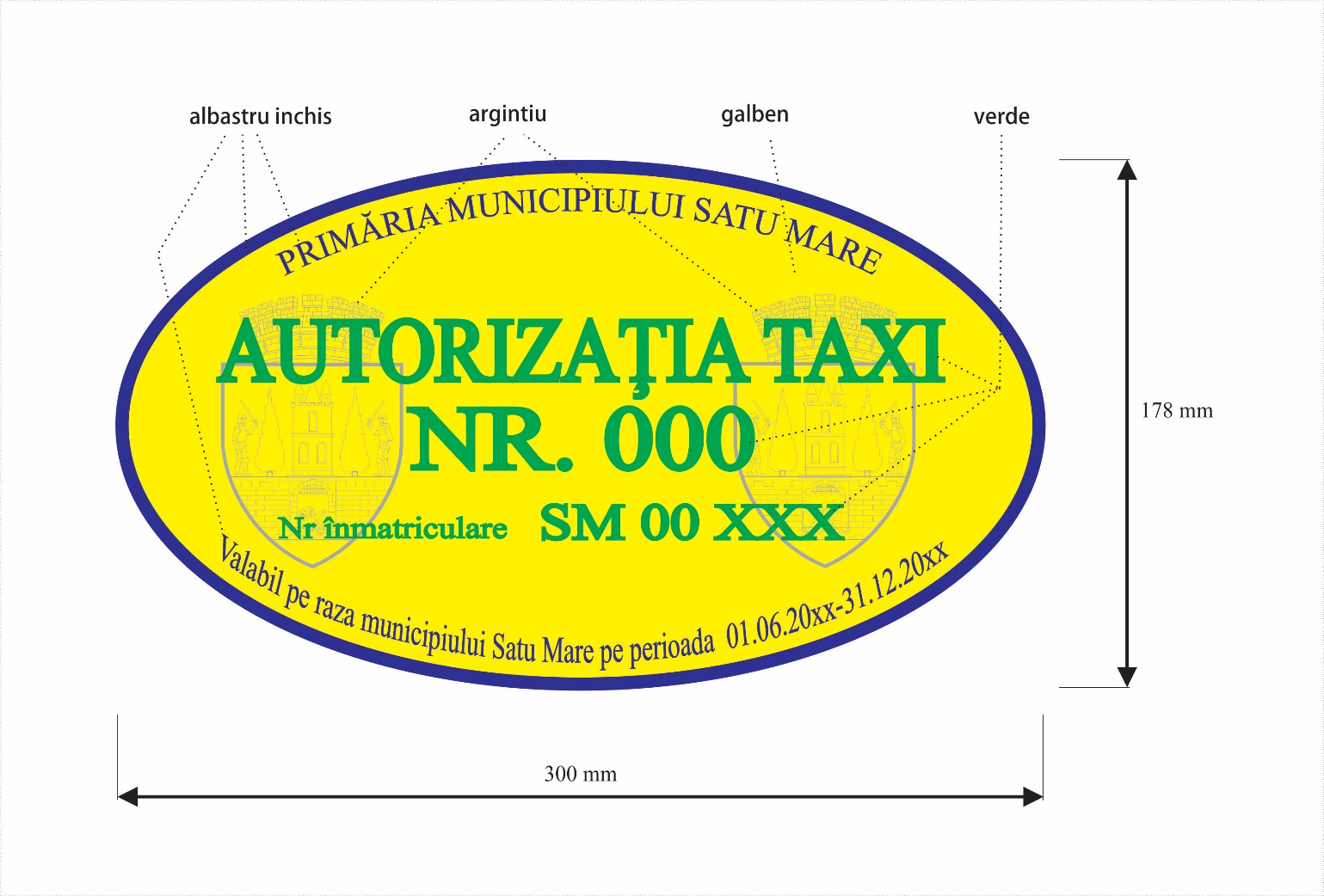 